SATURDAY 09/10/202206:00 		ERT- WEEKEND  FROM 6 Informative News Program With Giannis Skalkos and Nina Kasimati.10:00		INFORMATIVE NEWS PROGRAM12:00		NEWS REPORT – SPORTS – WEATHER13:00             THE TIME MACHINE “I was also a refuge” Tribute to the 100 years since the Asia Minor Destraction.	Part B’	14:00		24 HOURS IN GREECE “Argolida” (Argos – Mykines – Porto Cheli) 	(New Episode)		Travelogue throughout Greece.15:00		NEWS REPORT – SPORTS – WEATHER15:45		45TH  DRAMA INTERNATIONAL SHORT FILM FESTIVAL16:00		PERSONALLY – “Tania Tsanaklidou”		Personal stories recounted by the people who lived them. With Elena Katritsi.17:00 		LIFE FROM A DIFFERENT PERSPECTIVE “Goumenitsa … Crhysalis (Nymph) of Macedonia.” 		Travel journal throughout Greece where we meet people and local colors, 		history and beauty through their eyes with Ina Tarandou18:00		STREET ART “Xanthi” - Street Artist - INSANE 51		(New Episode)		Travel documentary series that leaves its own Mural impression in every place it visits. 19:00		AXES OF DEVELOPMENT  “Patra 2- Department of Mechanical Engineering 	(New Episode)		Aeronautics” 	The axis created in an area by the educational institutions and the productive potential with the new generation, students, professional, entrepreneurs as a link.19:30		VAN LIFE – OUTDOOR LIFE 	 “Lagouvardos” Surfing in western Messenia. 		Three young people travel Greece in a Van, 	enjoying their favorite sports.20:00		HELEXPO -  86TH  THESSALONIKI INTERNATIONAL FAIR 2022		(LIVE)		PRIME MINISTER OF GREECE KYRIAKOS MITSOTAKIS  SPEECH AT THE 		G. VELLIDIS CONFERENCE CENTER.21:00		CENTRAL NEWS REPORT – SPORTS – WEATHER21:45		AS OF TODAY IN THE 20TH CENTURY  		22:00		OUR BEST YEARS – Comedy series.         Greece late 60’s, narrated by an 8 year old boy, we witness the story   of an evolving society from the dictatoship through the 80’s00:30		MUSIC BOX  Guests: EISVOLEAS (Elias Papanikolos), Julia Karapataki and the 		Xatifrageta Band (Vagelis Xatzigiannis and Panos Fragkiadakis).		Musical Program with Nikos Portokaloglou and Rena Morfi02:25		AXES OF DEVELOPMENT  “Patra 2- Department of Mechanical Engineering 		Aeronautics” 	The axis created in an area by the educational institutions and the productive potential with the new generation, students, professional, entrepreneurs as a link.02:55 		HELEXPO -  86TH  THESSALONIKI INTERNATIONAL FAIR 202203:00		CENTRAL NEWS REPORT – SPORTS - WEATHER  		(PRERECORDED)03:45 		VAN LIFE – OUTDOOR LIFE 	 “Olympus” The Vanlifers will meet the 		Gods of downhill longboard, Stelio and Vassili.		Three young people travel Greece in a Van, 	enjoying their favorite sports04:15		I AVLI TON CHROMATON –“Tribute to Toli Voskopoulo” 						Musical Entertainment Program, with Athena Kabakoglou and Christos Nikolopoulos. SUNDAY 09/11/2022----------------------------------------------------------------------------------------------------------------------------------
06:15		CLASSICAL GREEK CINEMA “The Unwilling Nanny ” (Dada me to Zori)		Comedy, 1959 Production. Starring: Mimis Fotopoulos, Georgia Vasiliadou, 		Lilly Papagianni.08:00		GREEK ORTHODOX ARCHIEPISCOPAL  CHURCH SERVICE		(Live)		DIRECT BROADCAST FROM THE  HOLY CATHEDRAL OF SAINT NICHOLAS IN NIKEA PIRAEUS.11:00		GUIDING PATS “Father Paisios”		Aa pilgrimage to sacred sites and landmarks in Greece and abroad 		significant for the Greek orthodox Church. 12:00		NEWS REPORT – SPORTS - WEATHER13:00		HELEXPO -  86TH  THESSALONIKI INTERNATIONAL FAIR 2022 		(LIVE)		PRIME MINISTER OF GREECE KYRIAKOS MITSOTAKIS  PRESS CONFERENCE  		AT THE G. VELLIDIS CONFERENCE CENTER.15:00 		NEWS REPORT – SPORTS – WEATHER15:45		45TH  DRAMA INTERNATIONAL SHORT FILM FESTIVAL 16:00		MIKIS THEODORAKIS – From the Archives of ERT – “A year After”17:00	THE HISTORY OF THE GREEK RAILWAYS “The Role Played 			(N. Episode) by Greek Railroads In  the Nations Struggles.”18:00		WITH OUT A COMPASS “Patmos”  -Travel and entertainment show.19:00		VAN LIFE – OUTDOOR LIFE – “Potidania Trikorfo”		Three young people travel Greece in a Van, enjoying their favorite sports.19:30		IN SEARCH OF THE LOST IMAGE – From the Archives of ERT		“The Greek Army in Smyrni” One Hundred Years from the Asian Minor Catastrophe”20:00		LIKE A FAIRYTALE “Filio Haidemenou” 		Documentary dedicated to the 100 years since the Destruction of Asia Minor.21:00		CENTRAL NEWS REPORT – SPORTS – WEATHER				22:00	MUSICAL FAMILIES “Musicians from Tsirigo” A look at families of traditional musicians, also a small tribute to the psychological benefits of music.23:00	ATHLETIC SUNDAY	A wrap up of all the athletic news every Sunday.00:30		CLASSICAL GREEK CINEMA  “Get On Your Mark” (Lavete Thesis)		Comedy, 1973 Production. Starring: Kostas Tsakonas, Vagelis Kazan, Vasilis Tsipidis.1:50		GREEK SHORT FILM  “The Classmate” (I Simathitria) - Animation		2022 Production. Director: Anastasia Dimitra, Giorgos Gavalos. 02:55		LIKE A FAIRYTALE “I Come from the City” (Apo tin Poli Erchome)		Documentary dedicated to the 100 years since the Destruction of Asia Minor.03:00		CENTRAL NEWS REPORT – SPORTS – WEATHER		(PRERECORDED)04:00		I AVLI TON CHROMATON – Dedicated to Miki Theodoraki - One Year After.		Musical Entertainment Program, with Athena Kabakoglou and Christos Nikolopoulos. MONDAY 09/12/2022----------------------------------------------------------------------------------------------------------06:00		CONNECTIONS 		Informative News Program Presented by Christina Vidou and Costas Papachlimintzos.10:00		NEWS REPORT – SPORTS - WEATHER10:30		INFORMATIVE NEWS PROGRAM12:00		NEWS REPORT – SPORTS - WEATHER	13:00		FIND THE ANSWER – GAME SHOW		Game show of knowledge, memory & observation – With Nikos Kouris14:00	          TA STEKIA (POPULAR HANGOUTS) Market Culture Stories “Cinema Clubs”15:00		NEWS REPORT – SPORTS - WEATHER16:00		CLASSICAL GREEK CINEMA  “Nights in Miramare ” (Nyhtes sto Miramare)		Comedy, Romance, 1960 Production. Starring: Zozo Sapountzaki, 		Smaroula Giouli, Depi Martini.17:30		AGROWEEK “Field restoration from TAP (Trans Adriatic Pipeline)		(New Episode)		according to International standards.	The series feature issues of the agricultural 		and rural economy and its development.18:00	YSTEROGRAFO (POSTSCRIPT) “Rea Galanaki - Author”Docuseries featuring time-honored Directors presenting persons and themes 		of the other spiritual Greece which is absent from television. 19:00		POP COOKING “Formaela Arahovas Parnassou, Fava from Santorini Honey from Thyme and 		Pine from Crete”. Cook show with recipes featuring Greek products with Manoli Papoutsaki.19:50		45TH  DRAMA INTERNATIONAL SHORT FILM FESTIVAL20:00	THE TIME MACHINE THE TIME MACHINE “I was also a refuge” Tribute to the 100 years since the Asia Minor Destraction.	21:00		CENTRAL NEWS REPORT- SPORTS – WEATHER22:00	          MY GREETINGS TO PLATANO “Hereta mou ton Platano” Comedy Series	          A strange will left by an eccentric old man pits his grandchildren against the villagers of the village Platanos.	23:00		MOM’S CAKE    		The series centers around family gatherings and everything that comes with it.00:00	YSTEROGRAFO (POSTSCRIPT) “Rea Galanaki -  Author”Docuseries featuring time-honored Directors presenting persons and themes of the other spiritual Greece which is absent from television..01:00		STREET ART “Prespes ” - Street Artist - INSANE 51		Travel documentary series that leaves its own Mural impression in every place it visits. 02:00	          TA STEKIA (POPULAR HANGOUTS) Market Culture Stories “Cinema Clubs”02:55		45TH  DRAMA INTERNATIONAL SHORT FILM FESTIVAL 03:00		CENTRAL NEWS REPORT – SPORTS – WEATHER		(PRERECORDED)04:00		CLASSICAL GREEK CINEMA  “Nights in Miramare ” (Nyhtes sto Miramare)		Comedy, Romance, 1960 Production. Starring: Zozo Sapountzaki, 		Smaroula Giouli, Depi Martini05:30		AGROWEEK “Field restoration from TAP (Trans Adriatic Pipeline)	according 		to International standards.”	The series feature issues of the agricultural 					          and rural economy and its development.TUESDAY 09/13/2022---------------------------------------------------------------------------------------------------------------------------------------------06:00		CONNECTIONS 		Informative News Program Presented by Christina Vidou and Costas Papachlimintzos.10:00		NEWS REPORT – SPORTS - WEATHER10:30		INFORMATIVE NEWS PROGRAM 12:00		NEWS REPORT – SPORTS - WEATHER13:00	          FIND THE ANSWER – GAME SHOW		Game show of knowledge, memory & observation – With Nikos Kouris14:00             TA STEKIA (POPULAR HANGOUTS) Market Culture Stories “Trains ” 15:00		NEWS REPORT – SPORTS - WEATHER16:00		CLASSICAL GREEK CINEMA  “Thou shalt not steal” (Ou Klepsis)		Comedy, 1965 Production. Starring: Gisela Dali, Takis Emmanuel, Dimos Starenios.17:30 		AGROWEEK “Mountain Tea  - Sideritis” 		(New Episode)				The series feature issues of the agricultural and rural economy and its development.18:00		DANCE TIME “Gabriel Marino” This new ERT series is 	exclusively (English Subs.) (New Episode)		to dance. A series overflowing with music, movement, and rhythm. 19:00		POP COOKING “Thyme and Pine Honey from Crete, Kefalograviera from Kastorias, 		Beans Feneou. Cook show with recipes featuring Greek products with Manoli Papoutsaki.19:50		45TH  DRAMA INTERNATIONAL SHORT FILM FESTIVAL 20:00		AN IMAGE A THOUSAND THOUGHTS “Giorgos Stamatakis 			Twelve visual artists present their work and refer to notable colleagues, who inspired them 20:30 	THE GREAT TOMORROW - A Portrait of Tomorrow “Animated Dreams: When creativity has no limits and everything is possible. From shadow Theater to Animation and from stationary sketch to its movement.Greek Directors turn their lens to the future of Hellenism filming another Greece,that of Creation and Innovation.21:00	CENTRAL NEWS REPORT- SPORTS – WEATHER22:00	          MY GREETINGS TO PLATANO “Hereta mou ton Platano” Comedy Series	          A strange will left by an eccentric old man pits his grandchildren against 		the villagers of the village Platanos.23:00		MOM’S CAKE  		The series centers around family gatherings and everything that comes with it.00:00		DANCE TIME   “Gabriel Marino”  This new ERT series is 			(English Subtitles)		exclusively 	dedicated to dance. A series overflowing with music, movement, and rhythm. 01:00	         	WITH OUT A COMPASS “Patmos”    Travel and entertainment show.-------------------------------------------------------------------------------------------------------------------------------------------02:00 	          TA STEKIA (POPULAR HANGOUTS) Market Culture Stories “Trains ” 03:00		CENTRAL NEWS REPORT – SPORTS – WEATHER		(PRERECORDED) 04:00		CLASSICAL GREEK CINEMA  “Thou shalt not steal” (Ou Klepsis)		Comedy, 1965 Production. Starring: Gisela Dali, Takis Emmanuel, Dimos Starenios.05:30		AGROWEEK “Mountain Tea  - Sideritis”WEDNESDAY 09/14/2022 06:00		CONNECTIONS 		Informative News Program Presented by Christina Vidou and Costas Papachlimintzos.10:00		NEWS REPORT – SPORTS - WEATHER10:30		INFORMATIVE NEWS PROGRAM12:00		NEWS REPORT – SPORTS - WEATHER13:00		FIND THE ANSWER – GAME SHOW		Game show of knowledge, memory & observation – With Nikos Kouris14:00	          TA STEKIA (POPULAR HANGOUTS) Market Culture Stories “Rock Punk in Plaka”	          Plaka the neighborhood of the Gods.  Apart from its taverns it was a neighborhood	          that hosted the Bouats, which offered an asylum of freedom in the years of the Junta.                       At the same time another story was written, that of the first Rock and Punk live clubs.      	  15:00		NEWS REPORT – SPORTS - WEATHER16:00		CLASSICAL GREEK CINEMA “My Son-in-Law the Fortune Hunter”		(O Gambros mou o Pricothiras). Comedy, 1970 Production. 		Starring: Georgos Pantzas, Eleni Prokopiou.17:30		AGROWEEK “Cooperatives in the future”		(New Episode)			The series feature issues of the agricultural and rural economy and its development.18:00		LIFE IS ABOUT MOMENTS “Filippos Pliatsikas:  Musician”.		With Andreas Roditis.19:05		POP COOKING “Apostolia Zoe – Beans Feneou, Pecorino (cheese)  Amfilohias, 		Honey from Elati.” 	Cook show featuring Greek products with Manoli Papoutsaki.20:00		KLINON ASTY Stories of the City “Refuge Settlements” 21:00		CENTRAL NEWS REPORT- SPORTS – WEATHER22:00	MY GREETINGS TO PLATANO “Hereta mou ton Platano” Comedy Series	          A strange will left by an eccentric old man pits his grandchildren against 		the villagers of the village Platanos.23:00		MOM’S CAKE  		The series centers around family gatherings and everything that comes with it.00:00	THE HISTORY OF THE GREEK RAILWAYS “The Role Played by the Greek Railroads In  the Nations Struggles.”---------------------------------------------------------------------------------------------------------------------------------------------01:00		KLINON ASTY Stories of the City - “Refuge Settlements”   02:00	TA STEKIA (POPULAR HANGOUTS) Market Culture Stories “Rock Punk in Plaka”03:00		CENTRAL NEWS REPORT – SPORTS – WEATHER		(PRERECORDED)04:00		CLASSICAL GREEK CINEMA “My Son-in-Law the Fortune Hunter”		(O Gambros mou o Pricothiras). Comedy, 1970 Production. 		Starring: Georgos Pantzas, Eleni Prokopiou.05:30		AGROWEEK “Cooperatives in the future”			The series feature issues of the agricultural and rural economy and its development.THURSDAY 09/15/202206:00		CONNECTIONS 		Informative News Program Presented by Christina Vidou and Costas Papachlimintzos.10:00		NEWS REPORT – SPORTS – WEATHER10:30		INFORMATIVE NEWS REPORT12:00	          NEWS REPORT – SPORTS – WEATHER13:00		FIND THE ANSWER – GAME SHOW		Game show of knowledge, memory & observation – With Nikos Kouris14:00	          TA STEKIA (POPULAR HANGOUTS) Market Culture Stories. “Stelios Kazantzidis Clubs”15:00		NEWS REPORT – SPORTS - WEATHER 16:00		CLASSICAL GREEK CINEMA  “The Skirt Chaser”  (O Ginecas)		Comedy, 1957 Production. Starring: Christos Efthimiou, Smaro Stefanidou. 17:30		AGROWEEK “Vine Leaves – The new trend in the agricultural section ”				The series feature issues of the agricultural and rural economy and its development.18:00		HELEXPO -  86TH  THESSALONIKI INTERNATIONAL FAIR 2022		PRESS CONFERENCE WITH GIANIS VAROUFAKIS LEADER OF THE POLITICAL PARTY MeRA25 AT THE N. GERMANOS CONFERENCE CENTER . 19:30		HELEXPO -  86TH  THESSALONIKI INTERNATIONAL FAIR 2022				THE PRESIDENT OF PASOK-MOVEMENT FOR CHANGE 		NIKOS ANDROULAKIS WILL SPEAK AT THE GIANNIS VELLIDIS CONFERENCE CENTER.21:00		CENTRAL NEWS REPORT- SPORTS – WEATHER22:00 	MY GREETINGS TO PLATANO “Hereta mou ton Platano” Comedy Series	          A strange will left by an eccentric old man pits his grandchildren against 		the villagers of the village Platanos.23:00		MOM’S CAKE  		The series centers around family gatherings and everything that comes with it.00:00		24 HOURS IN GREECE ““Argolida” (Argos – Mykines – Porto Cheli) 			Travelogue throughout Greece.01:00		THE YOUTH OF SEVENTEEN “Target 1 – 0 Poverty”-----------------------------------------------------------------------------------------------------------------------------------------02:00		TA STEKIA (POPULAR HANGOUTS) Market Culture Stories. “Stelios Kazantzidis Clubs”03:00		CENTRAL NEWS REPORT – SPORTS – WEATHER		(PRERECORDED)04:00		CLASSICAL GREEK CINEMA  “The Skirt Chaser”  (O Ginecas)		Comedy, 1957 Production. Starring: Christos Efthimiou, Smaro Stefanidou. 05:30		AGROWEEK “Vine Leaves – The new trend in the agricultural section ”				The series feature issues of the agricultural and rural economy and its development.FRIDAY 09/16/202206:00 		CONNECTIONS 		Informative News Program Presented by Christina Vidou and Costas Papachlimintzos.10:00		NEWS REPORT – SPORTS – WEATHER10:30		INFORMATIVE NEWS PROGRAM 12:00	          NEWS REPORT – SPORTS – WEATHER13:00		FIND THE ANSWER – GAME SHOW Guests – Jenny Diagoupi, Michalis Mihalakidis, Konstantinos Gavalas, Izabella Baltsavia. 			Game show of knowledge, memory & observation – With Nikos Kouris14:00	MUSICAL FAMILIES  “…the musicians fro Tsirigo (Kythnos)” A look at families of traditional musicians, also a small tribute to the psychological benefits of music.15:00		NEWS REPORT – SPORTS - WEATHER16:00 		CLASSICAL GREEK CINEMA  “The Man who returned from the dishes ” 		(O Anthropos pou Gyrise apo ta Piata) Comedy - 1969 Production. 		Starring: Christos Hatzichristos, Dionysis Papagionopoulos, Kaiti Papanika.17:30		AGROWEEK “Superfoods”			(New Episode)				The series feature issues of the agricultural and rural economy and its development18:00		HELEXPO -  86TH  THESSALONIKI INTERNATIONAL FAIR 2022				PRESS CONFERENCE WITH THE PRESIDENT OF PASOK-MOVEMENT FOR CHANGE 		NIKOS ANDROULAKIS AT THE AIMILIOS RIADIS AUDITORIUM.19:30		HELEXPO -  86TH  THESSALONIKI INTERNATIONAL FAIR 2022		THE SECRETERY GENERAL OF KKE DIMITRIS KOUTSOUBAS WILL SPEAK 		AT THE N. GERMANOS CONFERENCE CENTER.21:00 		CENTRAL NEWS REPORT- SPORTS – WEATHER22:00	MY GREETINGS TO PLATANO “Hereta mou ton Platano” Comedy Series	          A strange will left by an eccentric old man pits his grandchildren against 		the villagers of the village Platanos23:00		I AVLI TON CHROMATON – “Dedicated to Vicki Mosholiou” 			Musical Entertainment Program, with Athena Kabakoglou and Christos Nikolopoulos.01:00		LOST IN THE BEWILDERNESS Documentary about parental abduction 		of a child at the age of five. 	2014 Production.02:05		TAIL TALES “Pets Pro Academy, Nikos Portokaloglou”		Animal welfare and the beautiful relationship found between humans 			and our beloved animal companions03:00		CENTRAL NEWS REPORT – SPORTS – WEATHER		(PRERECORDED)----------------------------------------------------------------------------------------------------------------------------------------------04:00 		CLASSICAL GREEK CINEMA  “The Man who returned from the dishes ” 		(O Anthropos pou Gyrise apo ta Piata) Comedy - 1969 Production. 		Starring: Christos Hatzichristos, Dionysis Papagionopoulos, Kaiti Papanika.05:30		AGROWEEK “Superfoods”				The series feature issues of the agricultural and rural economy and its development. 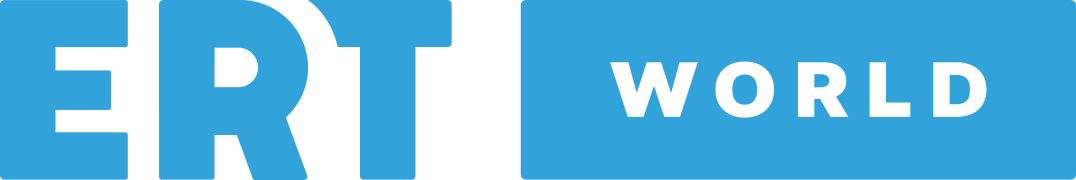 